Styrelsen 2021-2022President: Boris Nygård. 1-vicepresident: Ingmar Åkerblom. 2-vicepresident: Ole Granholm. Past president: Matti Leskelä. Sekreterare: Karl Gustav Andersson.Skattmästare: Egon Biskop. Tailtwister: Vilhelm KankkonenKlubbmästare: Ulf Kortell.Informationsombud: Ole Granholm. Medlemskommittén: Håkan Rasmus. Verksamhetsgranskare samt ersättare: Ordinarie Per Nilsson, ersättare Carl-Gustav Westmark	Kommittèer 2021-2022 	KommittèerFinanskommittèn-julkort-julmarknadMatti Leskelä Per Nilsson Ingmar Åkerblom   HantverkJens Sjöstrand040 588 4479jens@anvianet.fi Olof Emet, Klas-Erik Kåla, Kaj Nygård, Håkan Rasmus och Boes Kulla och Ulf KortellLuciaBoris Nygård044 9705419boris.nygard@anvianet.fiTom Friis samt Marit Emet och Marina SjöstrandPr & Program   Konserter                      (Fest o rese)Gustav Finell Leif Jakobsson och C-G WestmarkYE (ungdomsutbyte)Leif Jakobsson050 3022262leif.jakobsson@gmail.comVänort på isen.Ulf Kortell0400 265532rita.kortell@hotmail.comIR (LCIF)Karl G Andersson0400 560614karl.g.andersson@gmail.comMedlems Håkan Rasmus o Leif Jakobssonoch alla andraFadderbarnIngmar Åkerblom0400 261522ingmar.akerblom@anvianet.fiIngmar Åkerblom + ladys representant AR-stiftelsen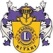 Ulf KortellMotionBoes Kulla och Gustav Finell0400 560614karl.g.andersson@gmail.comKarl GAndersson Olav Häggblom FanJens Sjöstrand fanbärare040 588 4479jens@anvianet.fiRoy Brunell och C-G Westmark